Training week 40  E-pupillen (1  t/m 7 Oktober)Oef 1Oef 1Doelstelling: Het dribbelen leren of verbeterenNiveau: E-pupillen Aantal spelers : minimaal 6 spelersDuur : 10 minutenVeldafmetingen : 20 x 20 meter, afpakgebied 5 x 5 meterUitleg organisatieDe twee pingelaars (smokkelaars) proberen in het afpakgebied om hun eigen pion heen te dribbelen en terug te keren naar het vrije begin vak. De afpakkers (douaniers) proberen de ballen af te pakken en weg te tikken. Vergroot de afstand tussen de pionnen als de pingelaars moeilijk punten behalen. Verklein de afstand als het te gemakkelijk gaat. De afpakkers na 5 a 10 minuten wisselen. Uitleg organisatieDe twee pingelaars (smokkelaars) proberen in het afpakgebied om hun eigen pion heen te dribbelen en terug te keren naar het vrije begin vak. De afpakkers (douaniers) proberen de ballen af te pakken en weg te tikken. Vergroot de afstand tussen de pionnen als de pingelaars moeilijk punten behalen. Verklein de afstand als het te gemakkelijk gaat. De afpakkers na 5 a 10 minuten wisselen. OrganisatieOrganisatie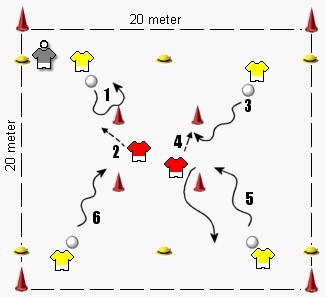 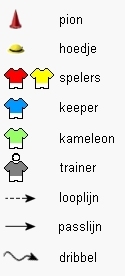 AandachtspuntenDe trainer speelt (1x) zelf mee als pingelaar en legt al spelend uit wat de bedoeling is. Verder opletten op: bal binnen speelbereik houden.Maak snelheid bij passeren van pion.Dribbel na passeren op tempo terug.AandachtspuntenDe trainer speelt (1x) zelf mee als pingelaar en legt al spelend uit wat de bedoeling is. Verder opletten op: bal binnen speelbereik houden.Maak snelheid bij passeren van pion.Dribbel na passeren op tempo terug.Oef 2Oef 2Doelstelling: Het schietend raken van een doelNiveau: E-pupillen 1e en 2e jaarsAantal spelers : 4 spelers Duur : 10 minutenVeldafmetingen : 15x5 meter scoorvak 2x2 of 3 meterUitleg organisatieVanaf de plek bij het markeringshoedje dribbelt de speler naar het poortje en schiet de bal naar de speler in het kaats vak. Wanneer de bal daar is, schiet de speler in het kaats vak de bal in het scoor vak aan de overkant. Uitleg organisatieVanaf de plek bij het markeringshoedje dribbelt de speler naar het poortje en schiet de bal naar de speler in het kaats vak. Wanneer de bal daar is, schiet de speler in het kaats vak de bal in het scoor vak aan de overkant. OrganisatieOrganisatie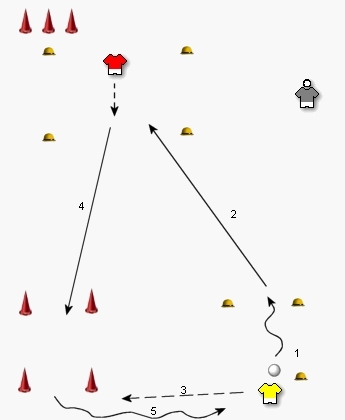 AandachtspuntenVoor de dribbelaarZoveel snelheid aan de bal meegeven dat die kan worden weggespeeld naar het kaats vakVoor de kaatserZo positie kiezen ten opzichte van bal dat die gemakkelijk kan worden tegengehouden. Op tijd verplaatsen naar de aankomende bal zodat deze gemakkelijk in het scoor vak geschoten kan worden.AandachtspuntenVoor de dribbelaarZoveel snelheid aan de bal meegeven dat die kan worden weggespeeld naar het kaats vakVoor de kaatserZo positie kiezen ten opzichte van bal dat die gemakkelijk kan worden tegengehouden. Op tijd verplaatsen naar de aankomende bal zodat deze gemakkelijk in het scoor vak geschoten kan worden.Oef 3Oef 3Doelstelling: Het verbeteren en leren schieten op doel (met weerstand)Niveau: E-pupillen Aantal spelers :6 to 9 spelers Duur : 10 a 15 minutenVeldafmetingen : niet van toepassingUitleg organisatieBij dit spel is het de bedoeling dat de speler eerst naar zijn medespeler overspeelt waarna hij vervolgens doorloopt om de bal terug te ontvangen en af te werken op het doel. Na geschoten te hebben de bal ophalen en weer achteraan aansluiten. Na ongeveer 5 a 10 minuten wisselen van kant. Uitleg organisatieBij dit spel is het de bedoeling dat de speler eerst naar zijn medespeler overspeelt waarna hij vervolgens doorloopt om de bal terug te ontvangen en af te werken op het doel. Na geschoten te hebben de bal ophalen en weer achteraan aansluiten. Na ongeveer 5 a 10 minuten wisselen van kant. OrganisatieOrganisatie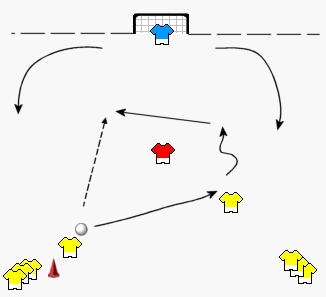 AandachtspuntenMet de wreef (bovenkant voet) schieten. Zowel met het linker been als de rechter AandachtspuntenMet de wreef (bovenkant voet) schieten. Zowel met het linker been als de rechter Oef 4Oef 4Doelstelling: Het schieten met de wreef verbeterenNiveau: E-pupillenAantal spelers : 10 tot 14 spelersDuur : 30 minutenVeldafmetingen : 40 x 40 meterUitleg organisatieVan 6 tegen 3 verdedigers + een keeper tot 9 tegen 4 verdedigers + keeper. Het 6-tal kan scoren op het grote doel met aan beide kanten een klein doeltje. Als het 6-tal 2 keer naast schiet dan krijgen de verdedigers een punt. Na 10 minuten of 5 doelpunten van het 6-tal wordt er door gewisseld.Uitleg organisatieVan 6 tegen 3 verdedigers + een keeper tot 9 tegen 4 verdedigers + keeper. Het 6-tal kan scoren op het grote doel met aan beide kanten een klein doeltje. Als het 6-tal 2 keer naast schiet dan krijgen de verdedigers een punt. Na 10 minuten of 5 doelpunten van het 6-tal wordt er door gewisseld.OrganisatieOrganisatie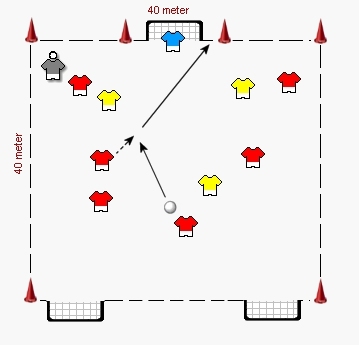 AandachtspuntenLet op het aanlopen bij het schieten.AandachtspuntenLet op het aanlopen bij het schieten.